巨鲨医疗2024届秋季校园招聘简章巨鲨医疗集团介绍 ——巨鲨医疗是一家成立于1996年的全球性医疗高科技企业，行政总部坐落于南京市鼓楼区，科技产业园位于南京江北国家级高新区。旗下拥有三家全资子公司和一家控股公司。主要从事智能化影像中心、智能化手术室、智能化医用高压注射系统及耗材、智能手术机器人以及院内感染控制解决方案的研发、生产及销售。同时，巨鲨还拥有自主研发的医学手术直播平台。全球医用图像数字可视化领域领军者巨鲨医疗业务覆盖全球终端医院客户2万余家，其中进入国内三级医院1500家，全球合作伙伴320家。同时巨鲨医用显示系统也是唯一入选2008年北京奥运会医疗中心的国产医用显示诊断设备。根据第三方专业机构统计数据，2022年巨鲨医用显示系统在中国大陆地区市场份额突破64.2%，是国内医用专业显示系统领域无可争议的领导者。巨鲨医疗在全球设有多个办事处及售后服务点，产品和解决方案已应用于全球90多个国家和地区，服务全球30亿诊疗人群。目前，巨鲨已经成为全球医用图像数字可视化领域无可争议的领军者。在疫情期间，我们也为国内外的疫情诊断做出了巨大的贡献。重视研发的医疗高科技企业巨鲨拥有一支占公司总人数30%的研发团队，每年研发投入占年营业额16%以上，在南京、上海、深圳分别设立研发中心，并在英国设立海外研发分部。建立了企业技术中心、医学影像精准显示工程技术研究中心等科研平台。目前已申请国际和国内专有技术近千项：荣获国家专精特新小巨人企业、国家知识产权示范企业、国家知识产权优势企业、中国专利奖、省企业技术创新奖、省制造突出贡献奖、省服务型制造示范企业、省科技进步奖、省现代服务业高质量发展领军企业、省两业融合试点单位等百余项荣誉称号。高度重视人才培养的企业巨鲨医疗十分重视人才培养与发展，90%的主管及以上管理人员均来自公司内部培养。公司为不同岗位的新员工提供为期18-90天的带薪培训，并通过内外培训相结合的形式为所有在职员工提供每年不少于1个月的带薪培训。一批中青年科学家、博士、硕士、海归人员长期服务于公司。巨鲨人为了人类的健康事业而奋斗！为了医学诊断更加便捷和智能，为了手术更加安全和高效！巨鲨，欢迎全球人才的加入！岗位介绍 ——福利待遇——全方位新人带薪培训：20天新人入司培训+30天岗位技能培训+月度进阶述职培训+双导师全面辅导超舒适办公氛围体验：入司纪念礼物+精致工作茶歇+免费三餐+丰富文娱活动+半月春节长假+带薪旅游竞争力员工薪跳感受：薪资高于同类企业20%+六险一金+员工重疾互助基金+亲子计划+婚庆礼金+生育礼金简历投递——识别二维码，一键投递简历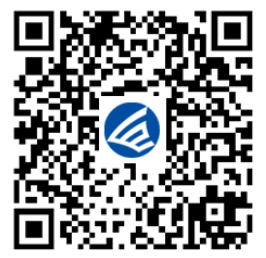           官网投递：https://app.mokahr.com/campus-recruitment/jusha/101949邮箱投递：xiaoyuanzhaopin@jusha.com.cn联系人：詹老师，18946138226（微信同号）巨鲨医疗联合行政中心：江苏省南京市汉中门大街301号鼓楼高新技术产业开发区01幢8楼巨鲨医疗科技产业园：江苏省南京市江北新区药谷大道99号岗位类别岗位名称学历要求工作地点专业要求研发岗高级技术预研工程师博士南京/上海/深圳理工科专业博士研发岗硬件工程师硕士及以上南京/上海/深圳电子、电气、计算机、通信、自动化、生物医学工程等理工科相关专业研发岗嵌入式软件工程师硕士及以上南京/上海人工智能、电子、电气、计算机、通信、自动化、生物医学工程等理工科相关专业研发岗应用软件工程师硕士及以上南京人工智能、计算机、软件工程、网络工程通信、自动化等理工科相关专业研发岗FPGA工程师硕士及以上南京人工智能、电子、电气、计算机、通信、自动化等理工科相关专业研发岗图像算法工程师硕士及以上上海/南京人工智能、电子、电气、计算机、通信、自动化、图像处理等理工科相关专业研发岗系统集成工程师硕士及以上南京/上海/深圳电子、电气、计算机、通信、自动化、机械类、生物医学工程等理工科相关专业研发岗结构工程师硕士及以上南京/上海/深圳机械类专业研发岗机电工程师硕士及以上南京/上海/深圳机械、电子、自动化等理工科相关专业研发岗测试工程师硕士及以上南京电子、电气、计算机、通信、自动化、机械类、生物医学工程等理工科相关专业研发岗化学研发工程师硕士及以上南京化学、生物、材料等相关专业研发岗医用耗材研发工程师硕士及以上上海/南京化学、生物、材料等相关专业营销岗国内市场代表本科全国专业不限，理工科专业优先营销岗国际市场代表本科及以上南京/海外专业不限，英语、葡语、俄语、西班牙语、法语优先营销岗产品专员本科及以上全国生物医学工程、电子、电气、自动化等理工科专业技术支持岗IT工程师本科南京计算机、信息系统、网络工程等相关专业技术支持岗项目实施工程师本科南京电子、电气、计算机、通信、机械类、生物医学工程等理工科相关专业技术支持岗售后服务工程师本科全国电子、电气、计算机、通信、机械类、生物医学工程等理工科相关专业供应链岗工艺工程师本科南京电子、电气、计算机、通信、机械类、生物医学工程等理工科相关专业供应链岗采购工程师本科南京电子、电气、计算机、通信、机械类、生物医学工程、材料、微电子等理工科相关专业供应链岗质量工程师本科南京电子、电气、计算机、通信、机械类、生物医学工程、材料、微电子、生物、化学等理工科相关专业供应链岗无菌检测工程师本科南京化学、医学检验，生物相关专业职能岗法务专员本科及以上南京法学专业职能岗财务专员本科及以上南京财会类专业职能岗项目申报专员本科及以上南京理工类或管理类相关专业职能岗注册专员本科及以上南京理工类或管理类相关专业职能岗人力资源专员本科及以上南京人力资源、心理学、统计学及理工科相关专业职能岗商务专员本科南京电子商务、国际经济与贸易等相关专业职能岗行政专员本科南京专业不限管理培训生管理培训生本科及以上南京理工类相关专业，有学生干部工作经验